Registration Form2023 Grand Canyon Regional Ophthalmology MeetingHigh Country Conference Center, Flagstaff, AZ, June 2-4, 2023Name:_______________________________________________________Address:_______________________________________________________________City: __________________________________ State: ________ Zip ______________Email:  _____________________________________________________________________ 	AOS member with current dues		$250 ______ 	AOS retired member				$200  _____ 	AOS resident member				no fee_____ 	AOS Nonmember				$300_____ I will attend reception on 6/2, # Guests  ________  _____I will attend reception on 6/3,  # Guests  _____ _____ I will attend OMIC seminar on 6/4                         _____ I will only attend OMIC seminar on 6/4     Make check payable to the Arizona Ophthalmological Society or pay by Visa, MasterCard, or AMEX and send to 2401 W. Peoria Ave., Suite 315, Phoenix, AZ 85029, email to Linda DiBiase, ldibiase@azmed.org  or fax to (602) 242-6283. Please follow this link for online payment:  https://secure.affinipay.com/pages/arizona-medical-association-inc/arizona-ophthalmological-society-invOr scan QR code:  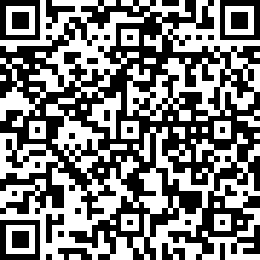 Credit Card _____________________________________________________________________Exp Date ________________________________          CVC # _______________________________________Billing address _____________________________________________________________________________Email address for receipt ____________________________________________________________________Hotel InformationWe have a reserved room block at the Drury Inn & Suites, 300 S Milton Rd, Flagstaff, AZ 86001. The deadline for reservations at our group rate is May 12, 2023. Please contact the hotel at 1-800-325-0720 or visit their website www.druryhotel.com and reserve your room under group #2402366, Arizona Ophthalmological Society 2023 Grand Canyon Regional Ophthalmology Meeting.Cancellations received up to 96 hours preceding the conference will be refunded minus a $40.00 administrative fee. No refunds will be made on cancellations received after May 28, 2023.